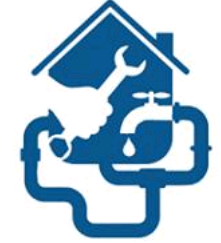 проектEcoFilterTech компанииООО «UBI Connsulting»Узбекистан, г. Ташкент, ул. Нукус, 89Тел: +998 71 254 77 74www.ubi.uz  info@ubi.uzГенеральный директор: Абдулазиз ИбрагимовМоб:+ 998 93 500 53 00abdulaziz@ubi.uzЛивневые очистные сооруженияДанные для расчета 
Расположение, город и область:	Технические условия на сброс: городской коллектор / водоём / утвержденный перечень показателей Если расход неизвестен и данные приборов учета отсутствуют, укажите площади водосбораРасход Qr		л/с  Или данные прибора учета		Площади водосбораДлина сетей Лотки		м  Закрытые трубопроводы		мОпции Требуется обеззараживание? (подчеркните нужное): да / нетПримечанияВозможно, у Вас есть нестандартные требования, пожелания или вопросы?Общая площадьКровляАсфальтобетонные покрытияГазонВзвешенные вещества, мг/лГрунтовые поверхностиЩебеночные покрытияДругие